     10 апреля 2015 год                                   с. Черный Ануй                                              № 28«О внесении изменений вПостановление № 102 от 16.09.2014 г. «Об утверждении административногорегламента «Проведение официальных физкультурно -оздоровительных и спортивных мероприятий, на территории муниципального образования»     На основании ПРОТЕСТА прокуратуры Усть-Канского района от 31.03.2015 года за № 07-03-2015 ПОСТАНОВЛЯЮ внести следующие изменения:Пункт 16.2 административного регламента исключить.Постановление вступает в силу с момента обнародования.                         Глава Черноануйского                         сельского поселения:                                                     Т.А.АкатьеваРоссийская ФедерацияСельская администрацияЧерноануйского сельского поселенияУсть-Канского районаРеспублики АлтайПОСТАНОВЛЕНИЕ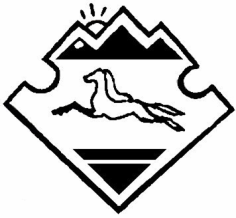 Россия ФедерациязыЧаргыоозы jурт jеезенинjурт администрациязыКан-Оозы аймагындагыАлтай РеспубликанынJOП